R o s e l a n d  C r e e k  E l e m e n t a r y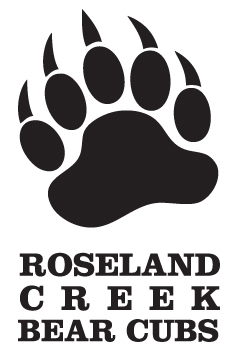 Thursday 11/21/19 at 8:30 amTK & Kinder students appreciation performanceHow to start preparing for your children to attend the college of their choice! (This presentation is for parents of all students, TK – 6th.)Raffle for a $20 gift card from Target!Plus: Coffee, snacks and raffle!       H o p e   t o   s e e   y o u   t h e r e !R o s e l a n d  C r e e k  E l e m e n t a r yThursday 11/21/19 at 8:30 amTK & Kinder students appreciation performanceHow to start preparing for your children to attend the college of their choice! (This presentation is for parents of all students, TK – 6th.)Raffle for a $20 gift card from Target!Plus: Coffee, snacks and raffle!       H o p e   t o   s e e   y o u   t h e r e !